FLOWERS:    Claire NeumeyerNext weekend ReadingsPentecost Sunday /A 1st Reading   	Acts 2: 1-112nd  Reading        	1 Cor 12:3-7, 12-13Gospel 	John 20: 19-23We have an extra Devices TAP n Go is available in Church entrance for your donations. $15 each tap (Archdiocese split 70/30: 1st & 2nd    JUST TAP!  The New Smart Device at door has the option to Choose your own contribution amount - swipe left to choose denomination options.  Please request assist from Acolyte if required.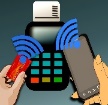 Please Pray for our Recently Deceased, “We have loved them in life, let us not forget them in death”:   David Palmer; Don Povey; Brian Kaufline; Arthur Johnson, Adella Mikulandra.Anniversaries & Special Intentions: “In loving memory of”  Kevin LettePrayers for our Sick: “May they be comforted through the Spirit of healing.  Jara Gregor, Margaret Kellond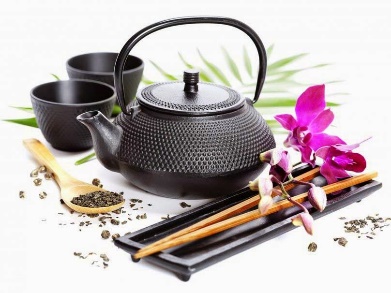 Morning Tea 10am Mass this week .    Thank you to Joan Simpson.We would like to resume a Parish morning tea roster, if you would be available assist on roster basis to enjoy a cup of tea or coffee after Mass we would love to hear from you, please talk with Joan Simpson or Fr Mark to advise your availability or even occasional assistance would be great!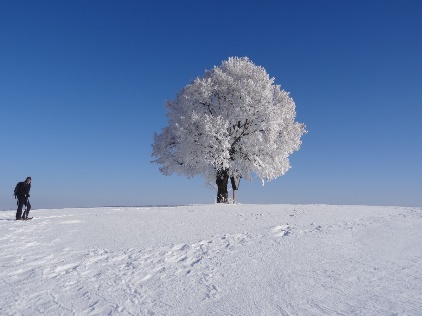 St Vincent de Paul Winter Appeal will be held next Sunday 28th May 2023. Please take an envelope found on the pews and return it next week for annual winter appeal.A collection will be taken at the Church Doors after Mass on Sunday 28th May.Kindly consider donating to this very worthy charity, to help provide much needed support to those in our local Communities.Our Parish Office will not be attended this Thurday 25th May, to attend Deanery meeting in Canberra.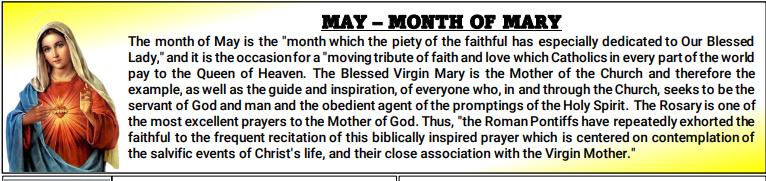 Joke:Paddy and Mick are walking down the road and Paddy has a bag of donuts in his hand.Paddy says to Mick: “If you can guess how many doughnuts are in my bag, you can have them both.”  Parish Priest: Fr. Mark CrokerPhone:02-8331 7609 Presbytery Mobile:  0428 190 759Wednesdays- Fr. is at Bombala Parish Mass:  9.30am & Delegate 2nd Wed 10.30am Parish Secretary: Mrs Sharon Nesbitt   02 8331 7608Office Opening Hours Mon Wed Thu open hours 9am-1pm/ 2-4.30pm  Email: snowymonaro@cg.org.au                 www.cg,org.au/coomaSacramental ProgramPhone:               Fr Mark CrokerEmail:	cooma@cg.org.au  St Patrick's Parish School  Principal:Mrs Frances RobertsonCnr Murray & Vale Street, CoomaPhone:	02 6452 1721Fax:                   02 64523974http://stpatscooma.nsw.edu.auwww.facebook.com/stpatscatholicparishcoomaParish Pastoral Council:Darren 0429 904 291        www.cg,org.au/coomawww.cg.org.au/Jindabynewww.cg.org.au/BombalaST PATRICK’S PARISH FAMILYThree Parishes Together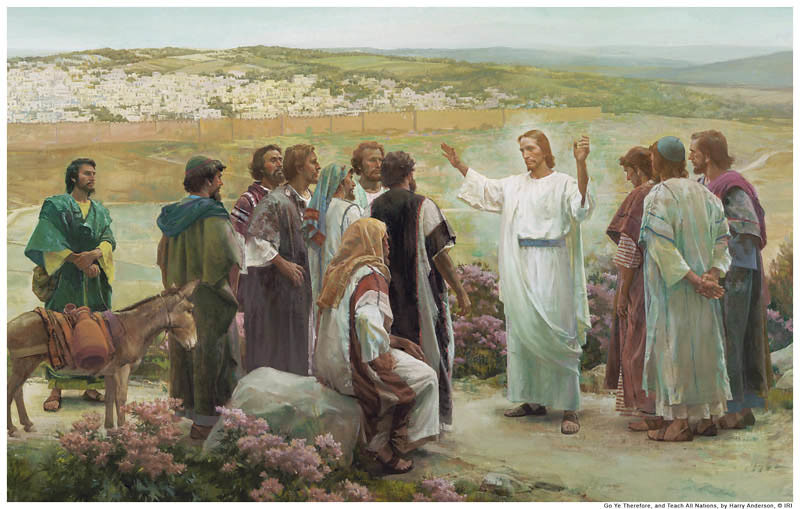 Baptism Request forms can be located on Parish website/at Parish Office, Fr Mark will be available to celebrate during mass on 2nd Sunday of the month St Patrick’s Cooma Mass Mass Sunday’s at 10am Cooma Sacrament of ReconciliationThu 1st June 4pmSt Patrick’s Weekday Mass:  Tues, Thu, Fri 10amExcept Third Friday of Month Nursing Home Mass9.30am Yallambee Lodge 11am  Sir William HudsonAdaminaby volunteer required-NimmitabelMass 3rd & 5th  Sunday *5pm Sat Vigil Mass1st 2nd,4th Sun- LITURGY Sat 5pmNumerallaMass 4th Sunday at 5.00pm  LITURGY 2nd Sunday 5.00pmBerridaleMass 2nd & 4th Sunday of monthVigil Mass Saturday’s at 3.30pm 1st 3rd & 5th Sunday Liturgy of the Word  10am SundayJindabyne 2nd 3rd & 4th  = Vigil Mass 5pm Sat1st & 5th Sunday Liturgy 5pm Sat Roster21st May28th MayAcolyteRichard CmuntKaitlyn BoscoUsherKathleen BashfordTerri RickReader/CommentatorJoan Simpson Susan TigheJo-Anne Brown Mike IntronaAltar ServersNatalia & Amelia ZiejaSpecial MinisterJan McLeanTherese DawsonChildren’s LiturgyBelinda WilkinsKellie SummervilleLinenGaie Mooney…………………..Church Care  13th MayJo-Anne Brown Jan Kelly Gaie MooneyBarbara Menchin Marg QuodlingHospitalMarg QuodlingJoan SimpsonMorning TeaJoan Simpson                       Roster to be prepared 